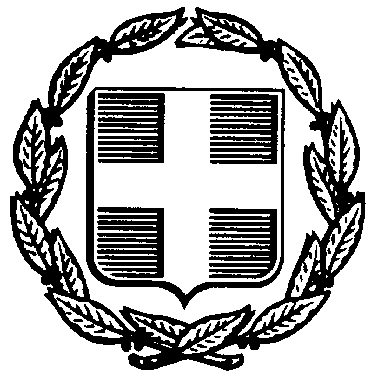 Σας υπενθυμίζουμε ότι η προσφορά κατατίθεται κλειστή σε φάκελο σε έντυπη μορφή στο σχολείο και η προσφορά κατατίθεται από το ταξιδιωτικό γραφείο απαραιτήτως και Υπεύθυνη Δήλωση ότι διαθέτει βεβαίωση συνδρομής των νόμιμων προϋποθέσεων λειτουργίας τουριστικού γραφείου, η οποία βρίσκεται σε ισχύ. Το σχολείο δε θα δεχτεί ηλεκτρονικά προσφορές με κωδικούς.1ΣΧΟΛΕΙΟ2ο ΓΕΛ ΑΡΤΕΜΙΔΑΣ2ΠΡΟΟΡΙΣΜΟΣ/ΟΙ  -  ΗΜΕΡΟΜΗΝΙΑ ΑΝΑΧΩΡΗΣΗΣ ΚΑΙ ΕΠΙΣΤΡΟΦΉΣΡΩΜΗ -ΒΕΖΟΥΒΙΟΣ Αναχώρηση: 04/04/2024 Επιστροφή: 09/03/2024ήΑναχώρηση: 11/04/2024 Επιστροφή: 16/04/20243ΠΡΟΒΛΕΠΟΜΕΝΟΣ ΑΡΙΘΜ. ΣΥΜΜΕΤΕΧΟΝΤΩΝ (μαθητές / καθηγητές)20-25 Μαθητές/τριες3 Εκπαιδευτικοί4ΜΕΤΑΦΟΡΙΚΟ/Α ΜΕΣΟ/Α – ΠΡΟΣΘΕΤΕΣ ΠΡΟΔΙΑΓΡΑΦΕΣΑεροπλάνο από και προς Αθήνα (απευθείας πτήσεις). Τουριστικό λεωφορείο για τις μετακινήσεις σε όλη τη διάρκεια της εκδρομής.5ΚΑΤΗΓΟΡΙΑ ΚΑΤΑΛΥΜΑΤΟΣ- ΠΡΟΣΘΕΤΕΣ ΠΡΟΔΙΑΓΡΑΦΕΣ (μονόκλινα/δίκλινα/τρίκλινα- πρωινό ή ημιδιατροφή)Ξενοδοχείο 4* με ημιδιατροφή σε μπουφέ στο ξενοδοχείο.Κατά βάση τρίκλινα δωμάτια για τους/τις μαθητές/τριες και μονόκλινα για τους εκπαιδευτικούς.6ΛΟΙΠΕΣ ΥΠΗΡΕΣΙΕΣ (πρόγραμμα,  παρακολούθηση εκδηλώσεων, επίσκεψη χώρων, γεύματα, κτλ.)Μετακίνηση σε Νάπολη, Πομπηία, Γύρος Βεζούβιου. Ξεναγός-συνοδός. Ξενάγηση στα αξιοθέατα και μουσεία.7ΥΠΟΧΡΕΩΤΙΚΗ ΑΣΦΑΛΙΣΗ ΕΥΘΥΝΗΣ ΔΙΟΡΓΑΝΩΤΗ (μόνο εάν πρόκειται για πολυήμερη εκδρομή)ΝΑΙ (Ταξιδιωτική ασφάλιση και ασφάλιση αστικής ευθύνης)8ΠΡΟΣΘΕΤΗ ΠΡΟΑΙΡΕΤΙΚΗ ΑΣΦΑΛΙΣΗ ΚΑΛΥΨΗΣ ΕΞΟΔΩΝ ΣΕ ΠΕΡΙΠΤΩΣΗ ΑΤΥΧΗΜΑΤΟΣ Η΄ ΑΣΘΕΝΕΙΑΣ* ΝΑΙ9ΤΕΛΙΚΗ ΣΥΝΟΛΙΚΗ ΤΙΜΗ ΟΡΓΑΝΩΜΕΝΟΥ ΤΑΞΙΔΙΟΥ (συμπερ. ΦΠΑ)ΝΑΙ10ΕΠΙΒΑΡΥΝΣΗ ΑΝΑ ΜΑΘΗΤΗ (συμπερ. ΦΠΑ)ΝΑΙ (Να περιλαμβάνεται και ο φόρος της διανυκτέρευσης)11ΚΑΤΑΛΗΚΤΙΚΗ ΗΜΕΡΟΜΗΝΙΑ ΚΑΙ ΩΡΑ  ΥΠΟΒΟΛΗΣ ΠΡΟΣΦΟΡΑΣΠέμπτη 22/02/2024 ΩΡΑ 12:00 ΓΡΑΦΕΙΟ Δ/ΝΤΡΙΑΣ 2ΟΥ ΓΕΛ ΑΡΤΕΜΙΔΑΣ12ΗΜΕΡΟΜΗΝΙΑ ΚΑΙ ΩΡΑ ΑΝΟΙΓΜΑΤΟΣ ΠΡΟΣΦΟΡΩΝΠέμπτη 22/02/2024 ΩΡΑ 12:30ΓΡΑΦΕΙΟ Δ/ΝΤΡΙΑΣ 2ΟΥ ΓΕΛ ΑΡΤΕΜΙΔΑΣ